SpellingDue in Thursday 8th December 2016This week please practice high frequency words.Check your spelling carefully and your handwriting.Success Criteria:Read the word.Look at the word carefully and write it down.Say the word and trace over the letters carefully.Cover the word up.Write the word from memory.Check the word is spelt correctly (if not rewrite growing your learning). 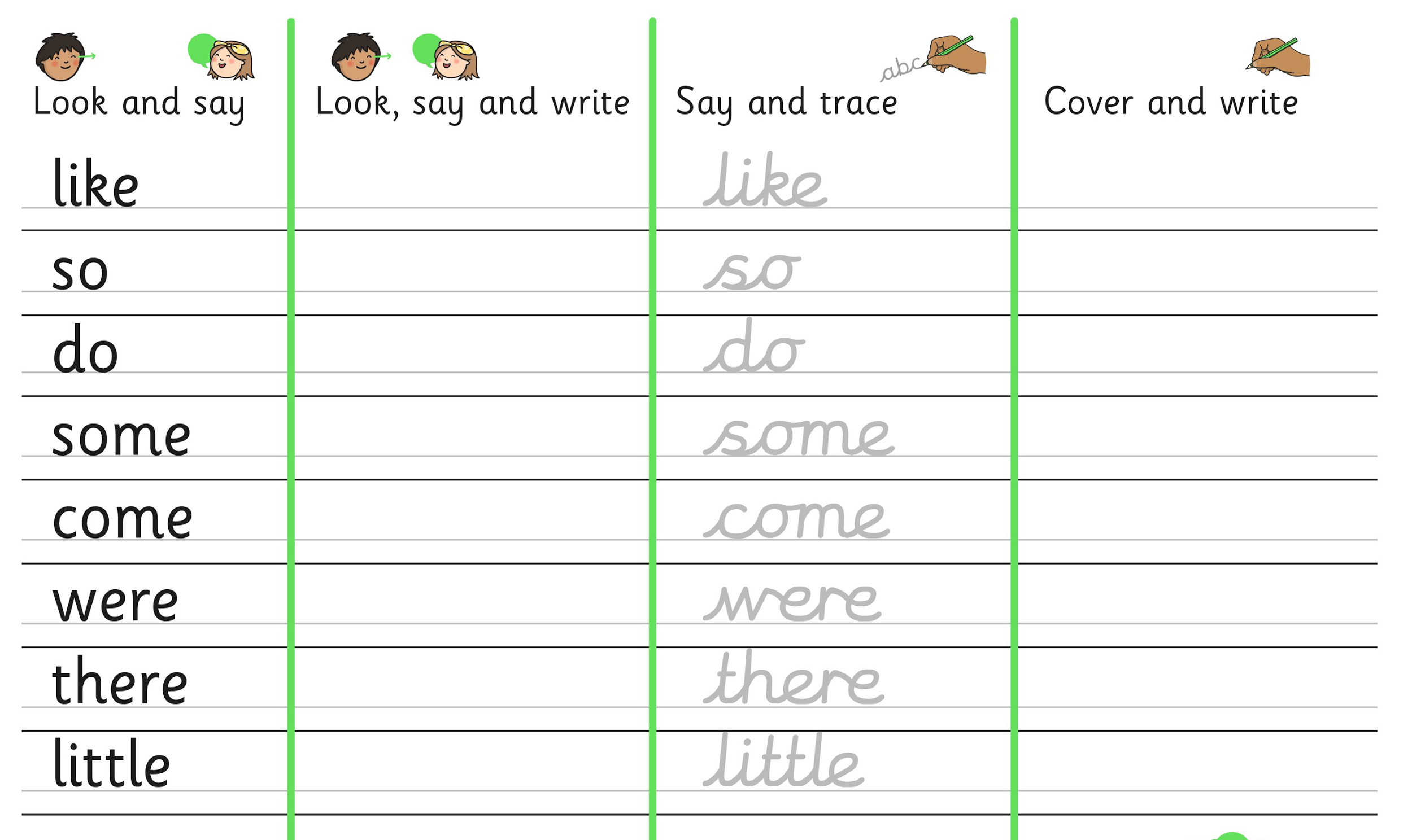 